Жизнь села    Олинск.    Жарким солнечным днём редакционная бригада отправилась в сельское поселение «Олинское». Путь до Олинска не близок, но, приехав туда в самый разгар рабочего времени, мы застали на месте главу и всех специалистов. Беседа с главой поселения Оксаной Шмакотиной и положила начало нашему обзору.     Об Олинске из первых уст.     В Олинске сразу чувствуется хозяйская рука, на улицах чисто и спокойно. Радует глаз новенькое здание администрации и Дома культуры, а площадка перед ними – выше всех похвал. Красиво оформленные клумбы, декоративные элементы, заботливо огороженные саженцы – всё, как и полагается.      Благодаря программе «Комплексное развитие сельских территорий», в которой «Олинское» участвовало единственным в Забайкальском крае в 2020 году, поселение смогло получить федеральное финансирование на ремонт трёх объектов социальной инфраструктуры. Были отремонтированы Дом культуры, детский сад и общеобразовательная школа. Благодаря поддержке Министерства сельского хозяйства Забайкальского края, комитета сельского хозяйства и отдела архитектуры Нерчинского района на капитальный ремонт из федерального, краевого и муниципального бюджетов были направлены финансовые средства в размере более 54 млн. рублей.      На достигнутом Оксана Владимировна останавливаться не стала, и в прошлом году поселение вступило в ту же государственную программу по направлению патриотического воспитания, и в Олинске появился Парк Победы. На его создание было направлено 2,2 миллиона рублей, из которых 70% составили средства федерального и регионального бюджетов. Остальные средства – это местный бюджет, вклады жителей села. Нужно сказать, что именно благодаря неравнодушному отношению местных жителей была собрана инициативная группа граждан. Совместно с главой поселения и директором школы они разработали проект «Нам героев наших позабыть нельзя», который прошёл конкурсный отбор на финансирование по направлению «Сохранение и восстановление историко-культурных памятников». В ходе работ восстановлен памятник «Солдат с оружием в руках», установленный в 1977 году. Также благоустроена парковая территория со сквером, тротуарами, клумбами, лавочками и обновлёнными мемориальными досками. А напротив Парка Победы сельчане создали Аллею Памяти воинам Великой Отечественной войны и в дань памяти высадили 115 елей, олицетворяющих собой количество солдат, не вернувшихся с поля боя.     Но, как гласит известная поговорка, в каждой бочке мёда найдётся ложка дёгтя, и без проблем в поселении всё же не обходится. Основная из них – отсутствие водоснабжения. На сегодняшний день имеется решение суда, по которому администрация сельского поселения обязана оснастить село водой, однако средств на это в районе не имеется. Чтобы как-то решить эту проблему, Оксана Владимировна направила письмо, адресованное Правительству Забайкальского края, с просьбой оказать содействие.      На сегодняшний момент сельское поселение «Олинское» подало заявочную документацию на участие во Всероссийском конкурсе «Лучшая муниципальная практика». Программа предполагает оценку эффективности работы органа местного самоуправления с населением, подводится итог взаимодействия, работы инициативных групп, территориального общественного самоуправления, взаимодействие при решении вопросов на сходах граждан, собраниях. Предполагается, чтобы все проблемы решались совместно с жителями, и, выражаясь простыми словами, власть на селе слышала людей. «Учитывая, что за последние пять лет в нашем поселении мы провели очень большую работу, это позволило нам подать заявочную документацию, но результатов пока нет. Победа в данном конкурсе даст нам средства, за счёт которых мы планируем решить проблему водоснабжения Олинска, Крупянки и Большого Луга. Также мы будем заниматься освещением территории села», - делится с нами Оксана Владимировна. Глава рассказывает о созданной ей группе в мессенджере «Олинск о важном», где они освещают все проблемы села, радостные моменты, благодарят жителей, призывают к благоустройству, проведению мероприятий. «Это хороший механизм взаимодействия», - считает глава поселения.Вообще население хорошо идёт на контакт с администрацией, большинство работ как раз проводится самими жителями села, к примеру, взять наводнение в 2021 году – благодаря жителям было построено три временных пешеходных моста через Олю, чтобы люди были не оторваны от центра села, активные жители приходили друг другу на помощь и приносили свои материалы. Сегодня Олинск готовится ко Дню села, большому празднику, участие в котором принимают многие его жители.        Дом культуры – центр общественной жизни на селе.      С этим утверждением согласятся большинство жителей сельских поселений. А мы побеседовали с заведующей СДК с. Олинск Ивановой Татьяной Павловной, чтобы выяснить основные проблемы этого учреждения, направления деятельности и подвести итоги работы после капительного ремонта здания.     Одной из существующих проблем на сегодняшний день является отсутствие необходимой оргтехники для новой звуковой аппаратуры, её приходится брать во временное пользование в библиотеке, а также отсутствие стационарного интернета.      Сравнивая показатели двух полугодий 2021 и 2022 годов пришли к выводу, что в 2022 году показатели по числу проведенных мероприятий стали выше. Количество мероприятий в штатном режиме проведено больше, чем в 2021 году. Увеличилась посещаемость разной категорией населения. Проведены различные мероприятия, тематика которых весьма разнообразна: новогодние, рождественские, патриотические, пасхальные, семейные и многие другие.       В доме культуры действуют несколько любительских объединений: «Домисолька» для дошкольников и младших школьников, «Узорочье», «Декоративно-прикладное искусство», «Азбука вязания», «Умелец».Кроме развлекательных мероприятий часто проводятся познавательные квесты, викторины, спортивные состязания, весёлые старты и игры. Прошли 20 дискотек для молодёжи, а также вечера отдыха для разных возрастных категории населения, подготовлены танцевальные программы с играми и конкурсами. Постоянно проводятся акции добрых дел «Дари добро», когда работники ДК приходят к пожилым людям на дом, помогают сложить дрова, подмести ограду, оказывают иную помощь. в которой нуждаются пенсионеры. Также традиционной стала акция «Георгиевская лента».  Также Татьяна Павловна отмечает, что число любительских формирований уменьшилось, так как уволился руководитель военно-патриотического объединения «Звезда» Воложанинов О.А.         Анализируя работу за первое полугодие 2022 года, заведующая говорит, что поставленные задачи выполнены, мероприятия по плану прошли все, несколько было проведено сверх плана. За первое полугодие их было проведено 90: 82 в штатном режиме и 8 в онлайн-формате.Также она отмечает, что хотелось бы приобрести швейную машинку для пошива и починки костюмов для выступлений, которых часто не хватает. Очень признательны сотрудники бывшему дуэту «Иринки», которые подарили им часть своих концертных платьев.        Вся деятельность СДК  основана на взаимодействии с администрацией, школой и детским садом, библиотекой и всеми неравнодушными гражданами сельского поселения.       Библиотека – курс на новый формат      Заведующая библиотекой Юлия Владимировна Зимина решительно нацелена на перемены в её владениях. Проведя анкетирование среди взрослого населения и школьников, запустив опросы в социальных сетях, она пришла к выводу, что работать по-старому неактуально, жители натолкнули заведующую на новые идеи. Получив консультацию у коллег из читинской Пушкинской библиотеки, совместно с администрацией поселения библиотека подала заявку на участие в конкурсе по созданию модельных муниципальных библиотек по федеральному проекту «Культурная среда» национального проекта «Культура». Среди главных задач нацпроекта – повышение качества жизни и доступности культурных услуг как в крупных городах, так и в небольших населённых пунктах. Равный доступ к информации и знаниям в непосредственной близости от места жительства, новые услуги, высокоскоростной интернет и различные интеллектуальные способы проведения досуга в комфортном модном пространстве – всё это станет реальным, если олинская библиотека пройдёт конкурсный отбор. По большому секрету Юлия Владимировна нам поведала, что их проект предполагает создание в библиотеке нового поколения 7 зон, в их числе современный читальный зал, компьютерная точка, зоны для детей и пенсионеров, зона отдыха. «Всё должно быть заменено: и мебель, и сам книжный фонд», - делится заведующая.       Сейчас в библиотеке – пора детского чтения, школьники здесь частые гости, много приезжих, отдыхающих на каникулах у родственников. Приходит и взрослые, Олинск – читающее село.В течение года в царстве книг оформляются тематические выставки, проводятся различные мероприятия, в том числе совместно с администрацией, Домом культуры и школой.      Единственной проблемой здесь является отсутствие интернета, ведь он так необходим и всегда пользовался большим спросом у населения. «В библиотеке был доступ в сеть благодаря её оснащению в рамках федерального проекта «Информационная инфраструктура» и первый год трафик был бесплатным, а потом цены на данные услуги поднялись и нам просто это стало не по карману. На уровне района эту проблему не решить, мы не одни такие. Надеемся, что в случае победы в конкурсе мы восстановим доступ», - рассуждает Юлия Владимировна.     Детский сад – место домашнего уюта без забот     В детский сад мы попали во время обеда. Поглядев с умилением на дружно жующие детские мордашки, с аппетитом поглощающие ароматный суп, мы отправились на экскурсию по помещениям. Заведующая детского сада Наталья Ивановна Бакшеева рассказала нам, что от старого сада здесь ничего не осталось, всё новое. У детей теперь новый отдельный пищеблок, игровая комната, в спальне стоят новенькие трёхъярусные выдвижные очень компактные кровати. После капитального ремонта в здании детского сада увеличились площади для открытия дополнительной группы, спортивного и музыкального зала. Проведена новая система отопления с подключением к модульной котельной. Установлены новые пластиковые окна и оборудован тёплый туалет. Площадка для прогулок в саду удобно располагается в непроходном заднем дворе, Наталья Ивановна показывает игровую и спортивную площадки, оснащённые различным инвентарём, а для занятий на свежем воздухе оборудована беседка. Есть на участке и огород, на котором выращиваются овощи для нужд детского сада, ухаживают за ним сотрудники учреждения.       Олинский детский сад посещают 20 детей в возрасте от 3 до 7 лет. «В этом году мы выпустили пятерых детей, а четверо получили путёвки. В среднем, такое движение детей происходит ежегодно, иногда бывает и побольше», - рассказывает Наталья Ивановна.       Больница – круглосуточная помощь населению.В олинскую больницу мы попадаем в сончас, пациенты отдыхают в своих палатах, в отделении царит тишина и стерильность. Встречает нас хозяйка учреждения – Елена Николаевна Бакшеева, она заведует отделением в 2013 года. Под её руководством персонал больницы – 20 человек. В больнице 4 койки суточного пребывания, 5 – дневного стационара. На приём можно прийти в соседнее здание амбулатории. Но Елена Николаевна примет пациента днём и ночью, в помощи ни разу не отказывала, так говорят местные жители. Больница обслуживает население Олинска, Крупянки, Большого луга и Олекана, иногда принимает на лечение пациентов из других сёл района и самого Нерчинска. Проходим по сияющему чистотой отделению: палаты, процедурная, комната отдыха для пациентов, столовая, прачечная, сестринская, ординаторская. «Необходимое оборудование, на котором мы умеем работать, у нас имеется», - делится заведующая. Елена Николаевна ведёт нас и в гараж, там ей есть чем похвастать. В июне в олинскую больницу поступил новенький УАЗ для транспортировки больных. Автомобиль оборудован носилками-трансформером, раковиной, удобными сидениями – в нём есть всё для комфортного и быстрого перемещения пациентов. Это второй автомобиль, для большого количества обслуживаемого населения – это необходимость. Транспортировка больных, выезд на вызова, патронаж – и всё это на довольно не маленькие расстояния. К слову, о патронаже: «У нас сейчас 12 детей в возрасте до года, это нас очень радует. И рождаемость в последние годы превышает смертность», - делится с нами Елена Николаевна. На территории больницы – красота, сотрудники участвуют в конкурсе на лучшее оформление участка, который проводит Нерчинская ЦРБ между отделениями и ФАПами. Олинская больница в стороне не остаётся: заботливо высаженные цветы, оформленная клумба и украшенный участок точно не останутся незамеченными для жюри.На этом наша работа в поселении не завершилась, нам удалось пообщаться со многими интересными людьми, супружескими парами, отличными специалистами и даже съездить в Большой Луг в цветочное царство. Об этом читайте в следующих выпусках нашей газеты. Людмила ЧЕСНОКОВА, Надежда ТЕРЕНТЬЕВА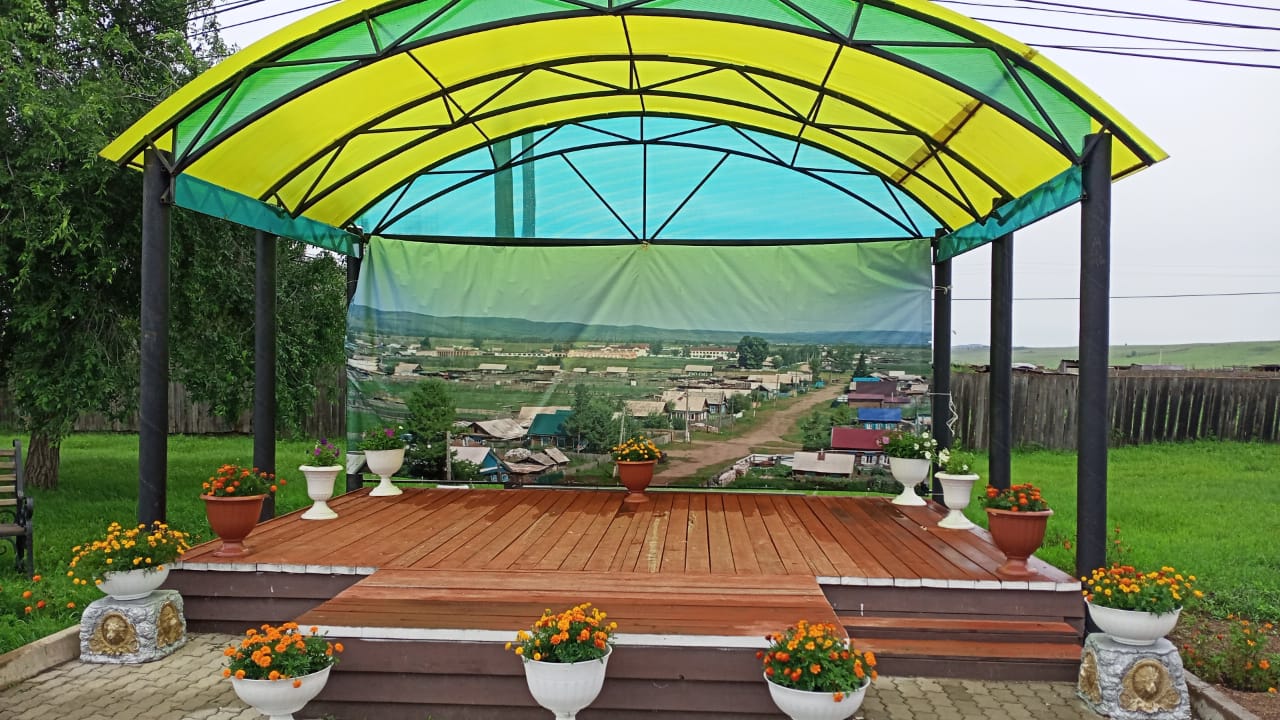 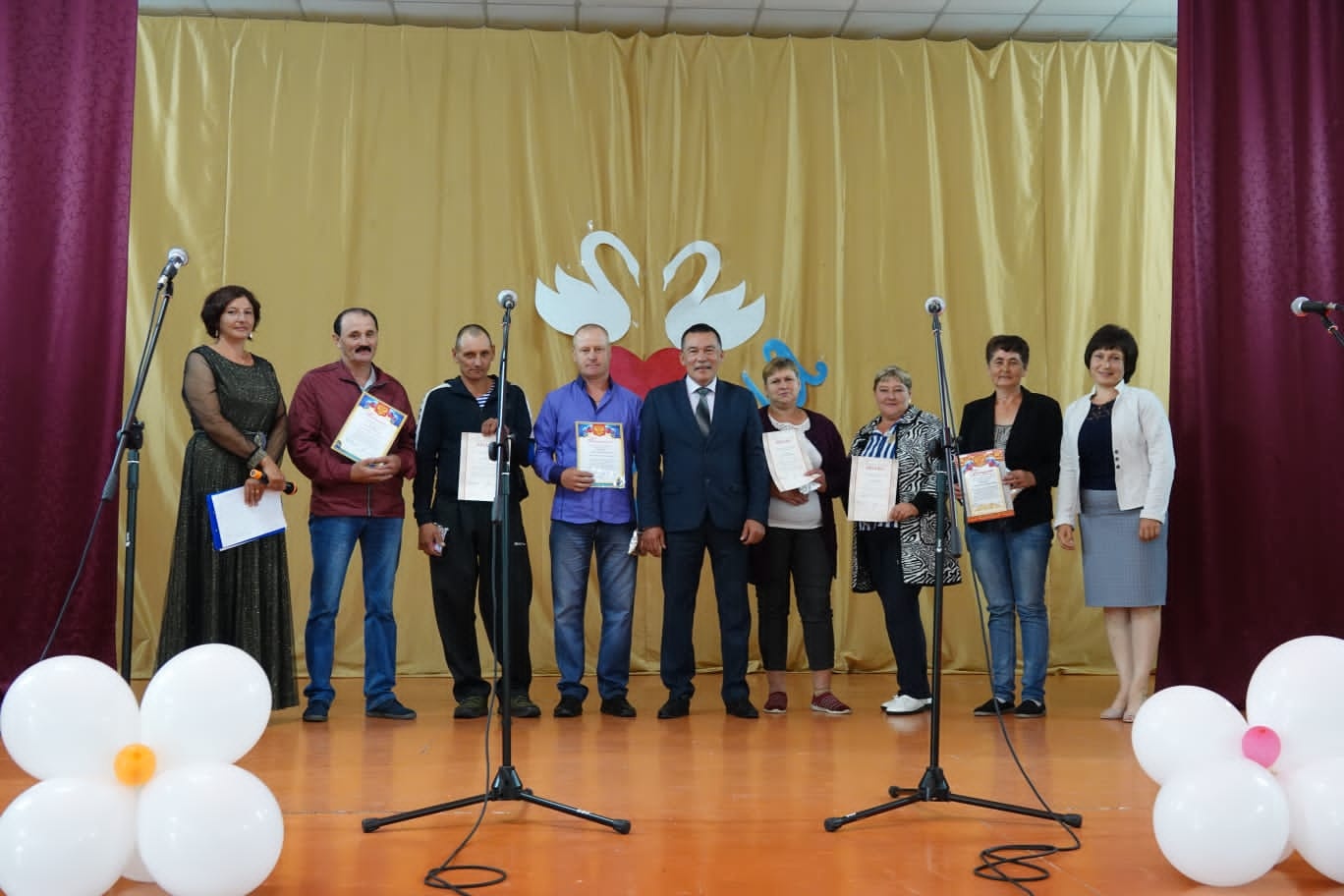 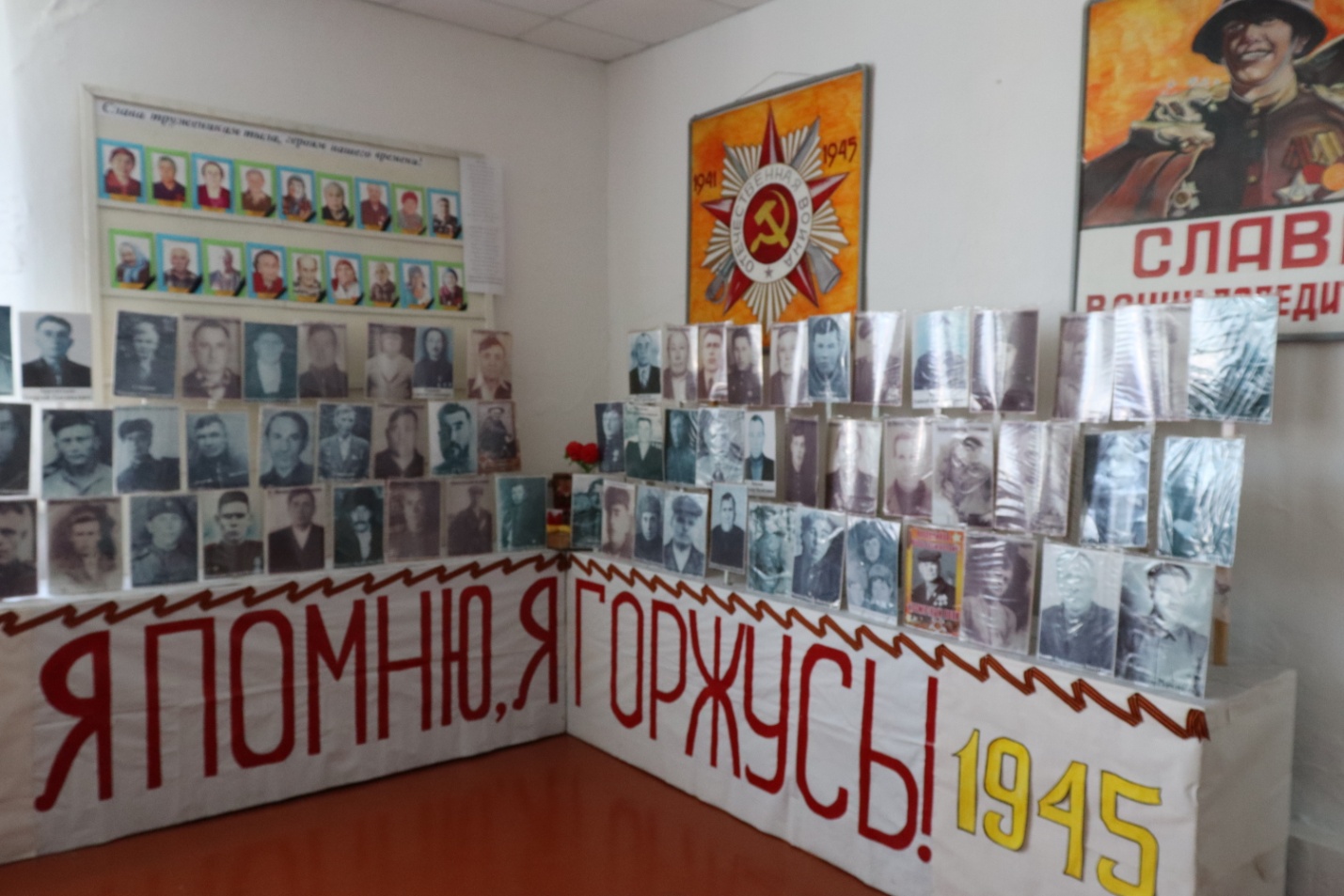 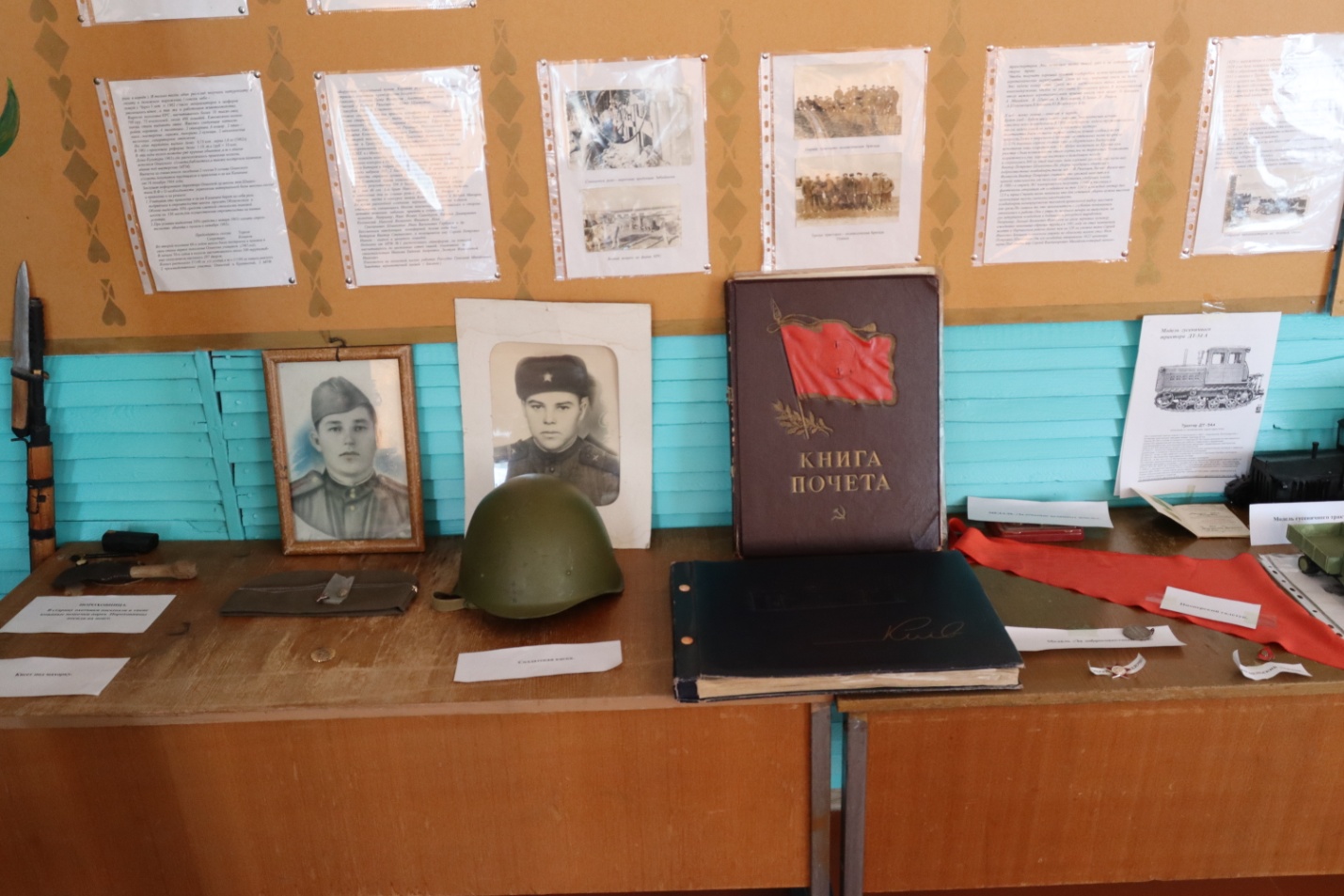 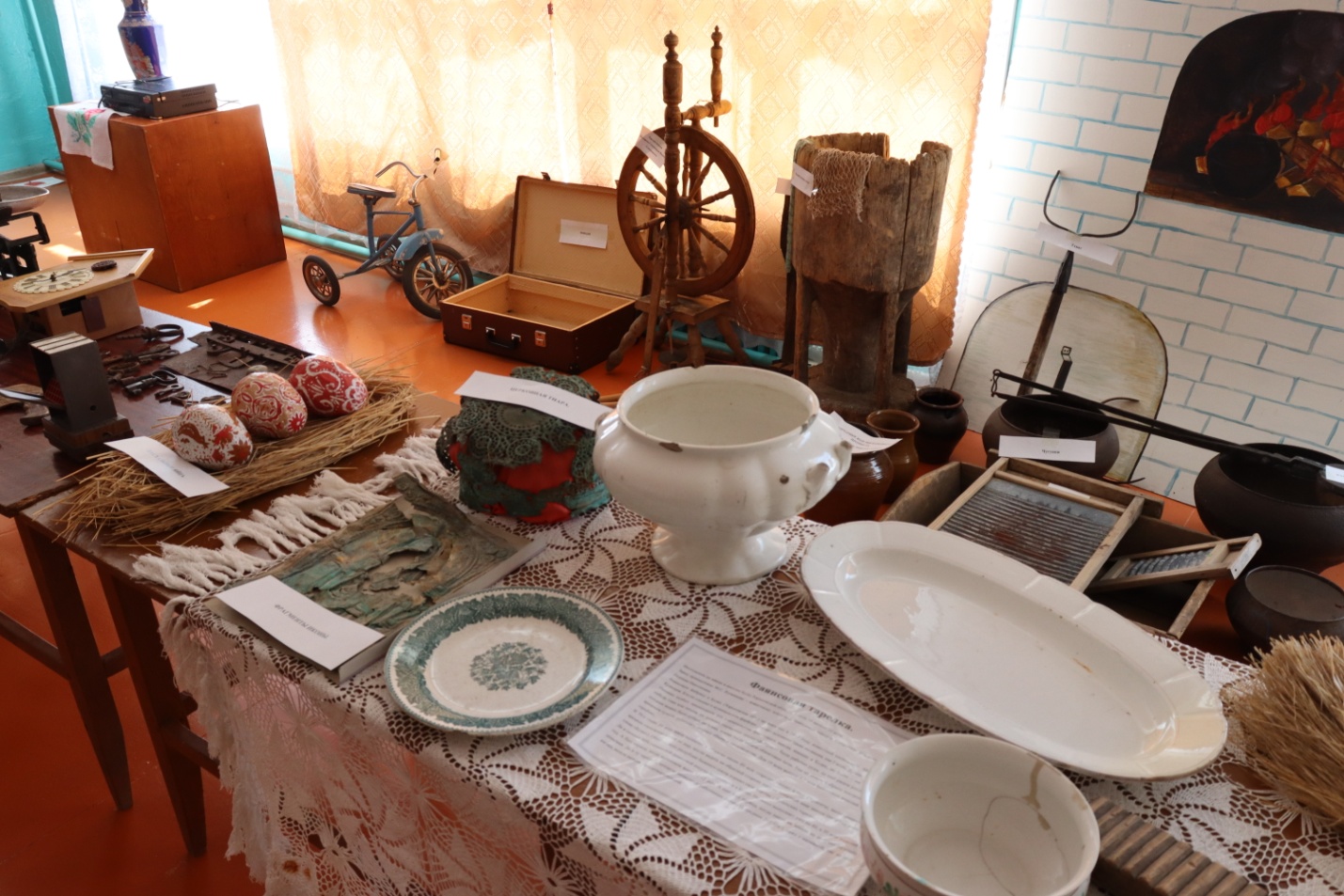 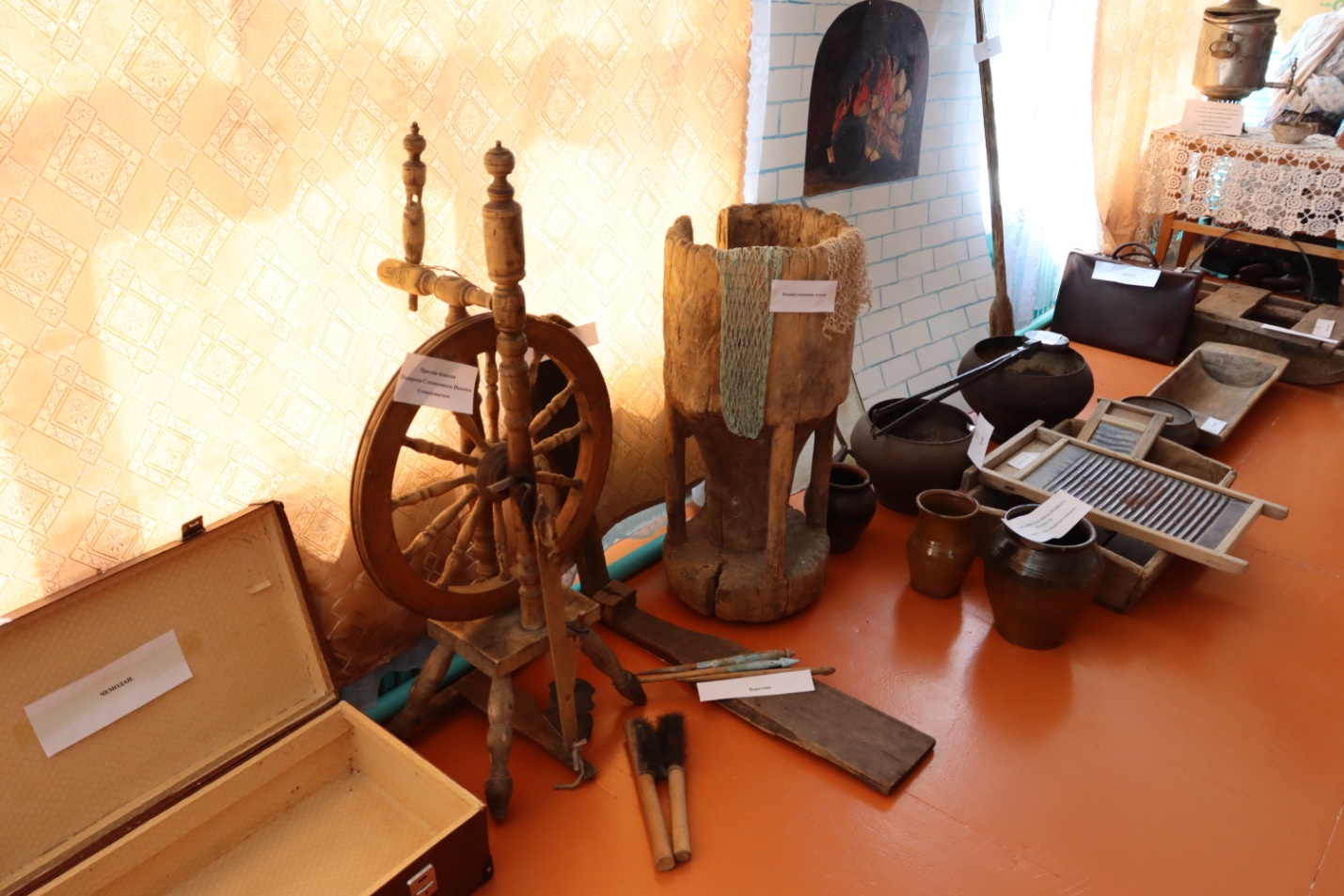 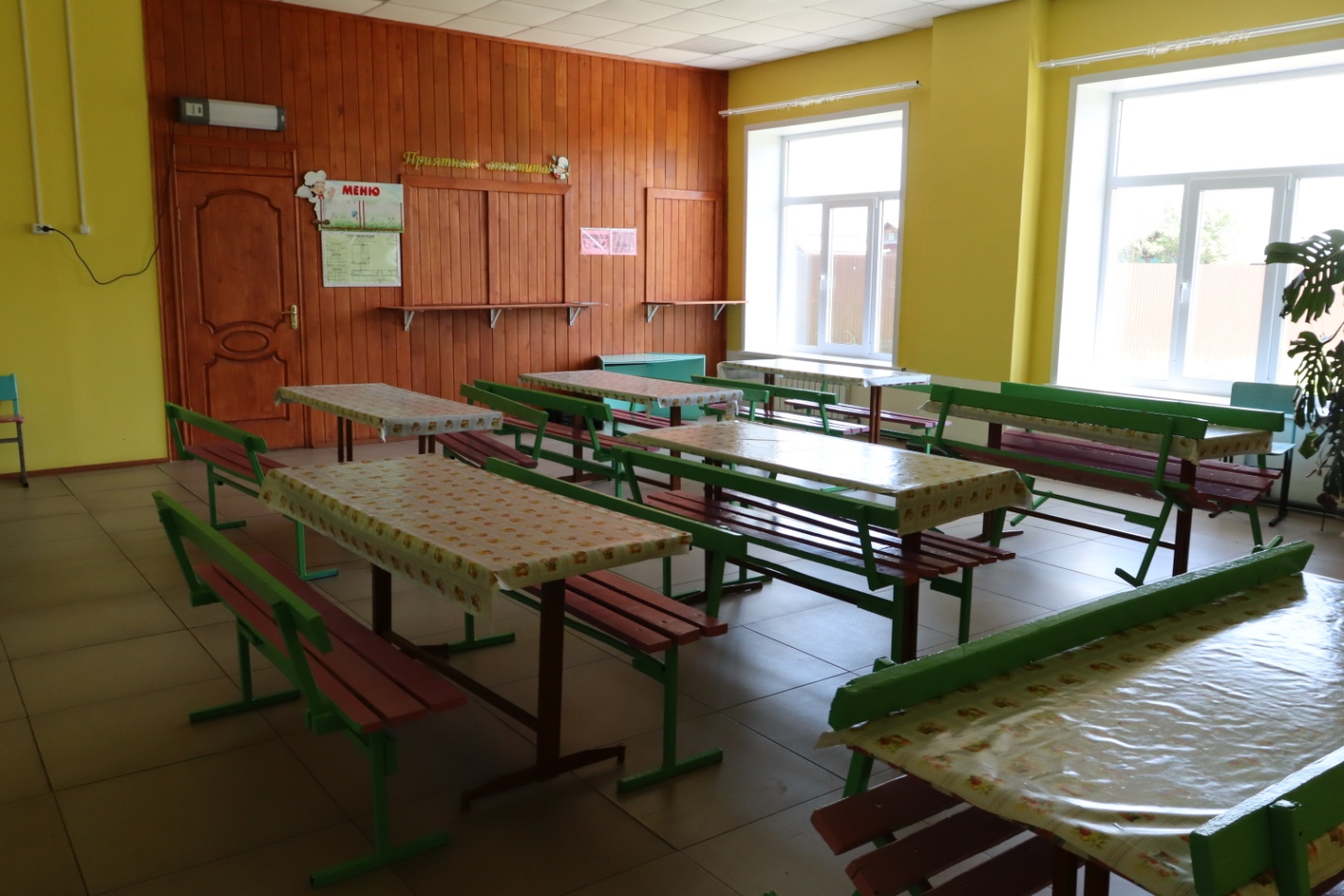 